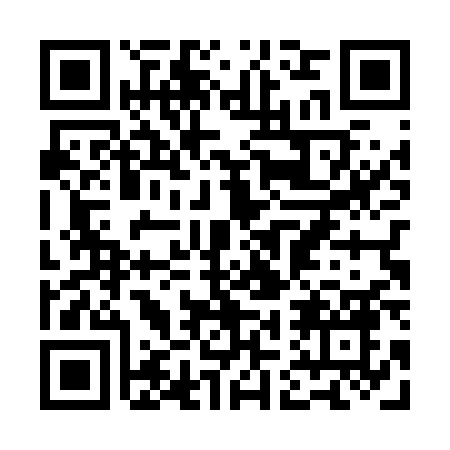 Prayer times for Bonds Crossroads, South Carolina, USAMon 1 Jul 2024 - Wed 31 Jul 2024High Latitude Method: Angle Based RulePrayer Calculation Method: Islamic Society of North AmericaAsar Calculation Method: ShafiPrayer times provided by https://www.salahtimes.comDateDayFajrSunriseDhuhrAsrMaghribIsha1Mon4:546:191:315:178:4410:082Tue4:556:191:315:188:4310:083Wed4:556:201:315:188:4310:084Thu4:566:201:325:188:4310:075Fri4:566:211:325:188:4310:076Sat4:576:211:325:188:4310:077Sun4:586:221:325:188:4310:068Mon4:586:221:325:188:4210:069Tue4:596:231:325:198:4210:0510Wed5:006:231:335:198:4210:0511Thu5:016:241:335:198:4110:0412Fri5:016:241:335:198:4110:0413Sat5:026:251:335:198:4110:0314Sun5:036:261:335:198:4010:0315Mon5:046:261:335:198:4010:0216Tue5:056:271:335:198:3910:0117Wed5:066:281:335:198:3910:0118Thu5:076:281:335:198:3810:0019Fri5:076:291:335:198:389:5920Sat5:086:301:345:198:379:5821Sun5:096:301:345:198:379:5722Mon5:106:311:345:198:369:5623Tue5:116:321:345:198:359:5624Wed5:126:321:345:198:359:5525Thu5:136:331:345:198:349:5426Fri5:146:341:345:198:339:5327Sat5:156:341:345:198:329:5228Sun5:166:351:345:198:329:5129Mon5:176:361:345:198:319:5030Tue5:186:371:345:188:309:4931Wed5:196:371:335:188:299:47